МУНИЦИПАЛЬНОЕ  БЮДЖЕТНОЕ ОБРАЗОВАТЕЛЬНОЕ  УЧРЕЖДЕНИЕДОПОЛНИТЕЛЬНОГО  ОБРАЗОВАНИЯ  ДОМ ДЕТСКОГО  ТВОРЧЕСТВАМУНИЦИПАЛЬНОГО  ОБРАЗОВАНИЯКАВКАЗСКИЙ   РАЙОНТехнологическая карта изготовленияаппликации из бумаги «Божьи коровки»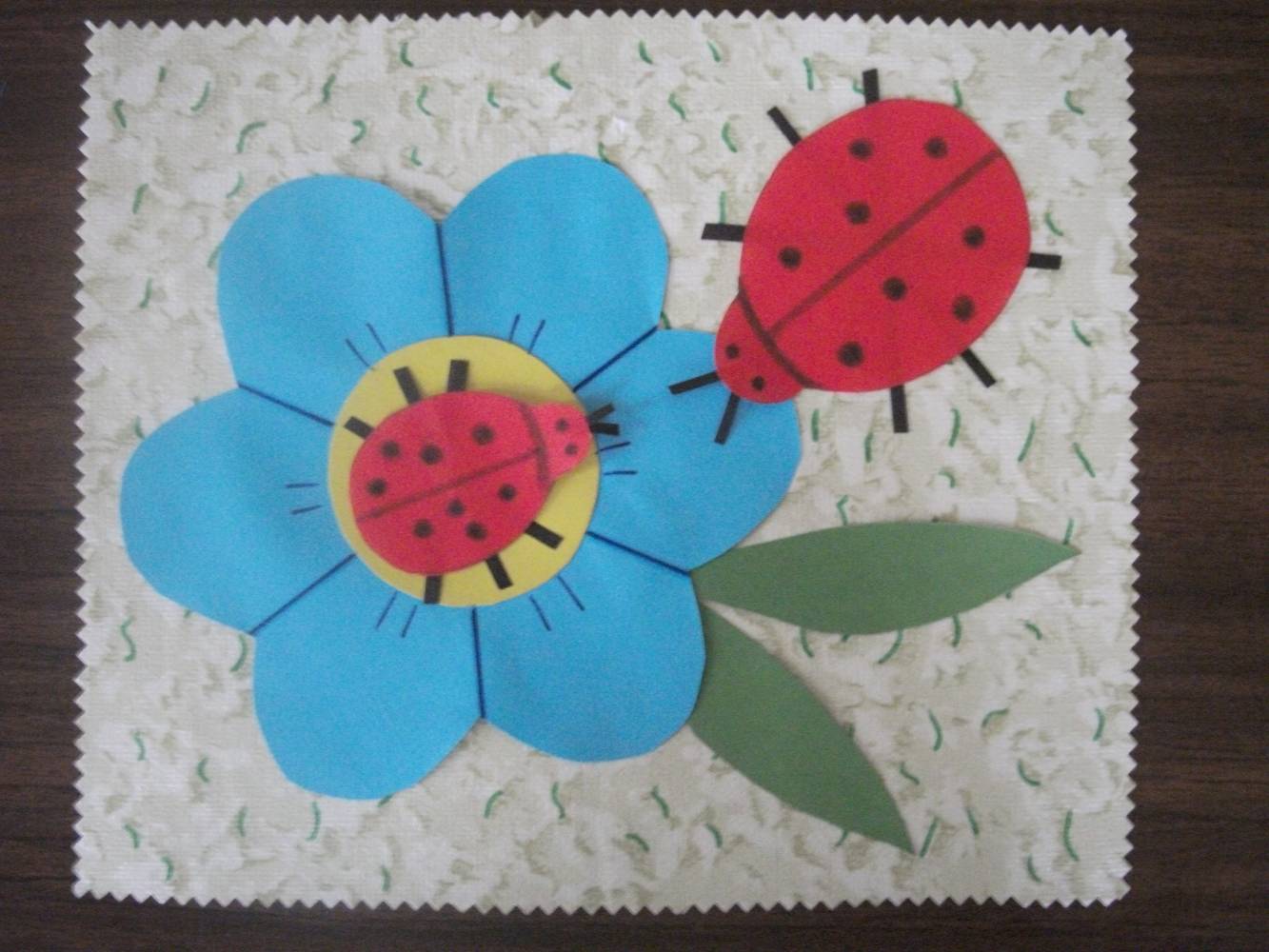                                         Педагог дополнительного образования МБОУ ДОД ДДТ                                                                                             Кузьминова Людмила Николаевнаст. Кавказская2015годТехнология изготовления аппликации «Божьи коровки»№Последовательность работыЭскиз работы Материалы и оборудованиеИнструменты1.Подбор инструментов и материалов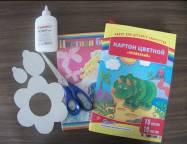 Цветной картон, цветная бумага, клей, столНожницы,  карандаш, шаблоны2.Изготовление основы из картона (размер 24 на 20).  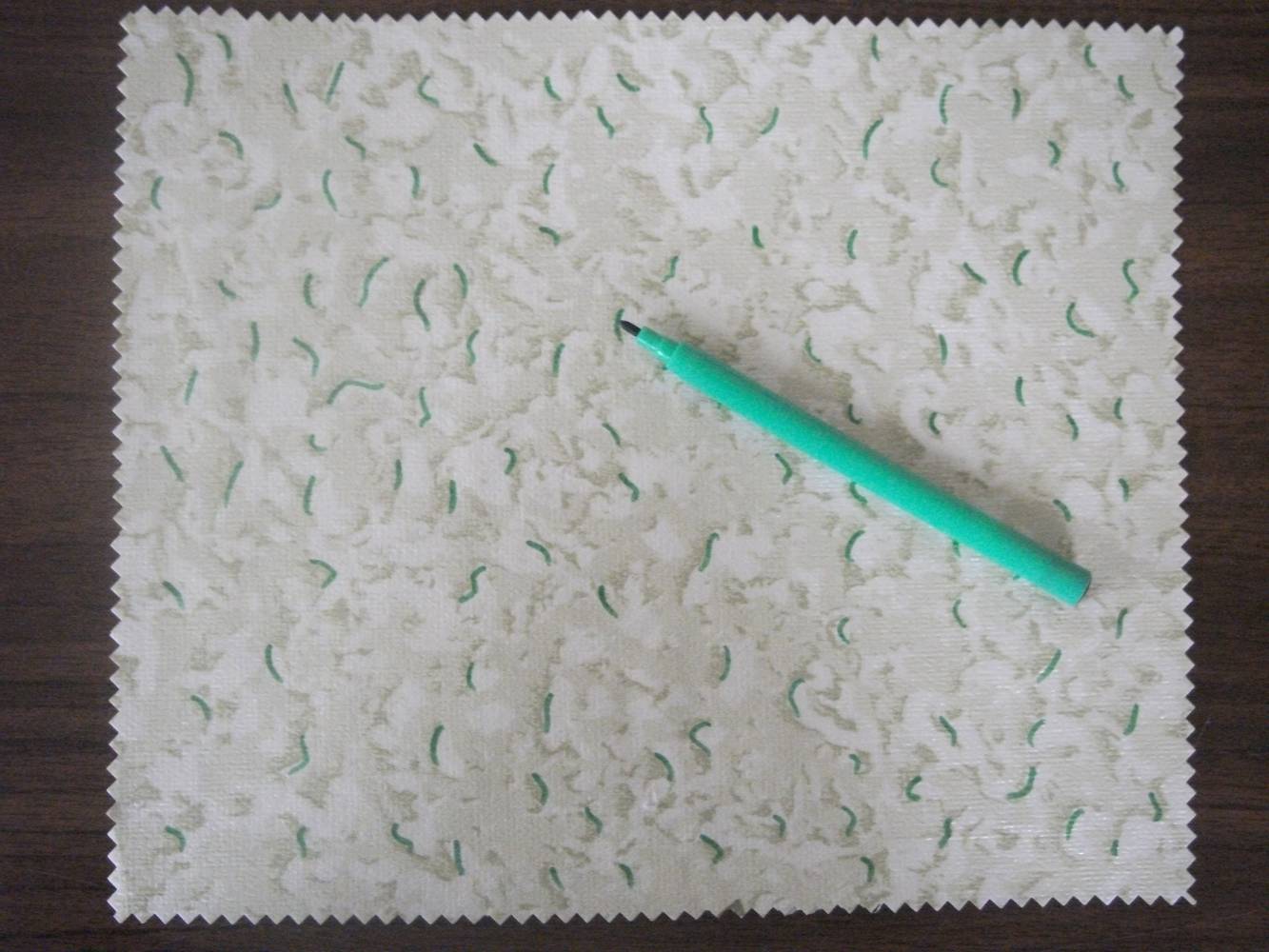 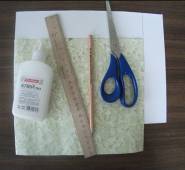 Цветная бумага, белый картон, клей, столНожницы, карандаш, фломастер, линейка3. Фигурными ножницами сделать по краю зубчики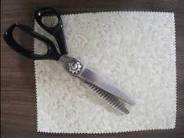  СтолНожницы фигурные4.5. Изготовление деталей  божьих коровок по шаблонамГотовые детали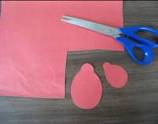 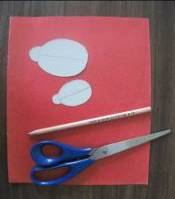 Цветная бумага, столСтолНожницы, карандаш, шаблоны6. Украшение деталей 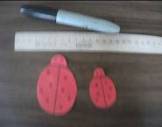 СтолФломастер чёрный, линейка 7. Изготовление лапок и усиков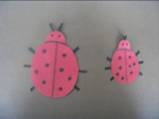 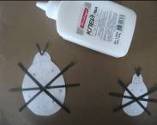 Цветная бумага, клей, столНожницы  8. Изготовление  цветка по шаблону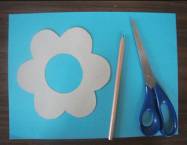  Цветная бумага, столНожницы, карандаш, шаблон 9.10. Готовая деталь цветка Изготовление серединки цветка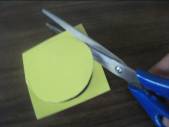 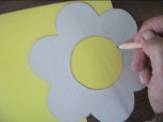 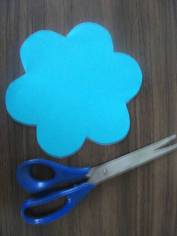   столЦветная бумага, столНожницыКарандаш, ножницы11. Украшение цветка 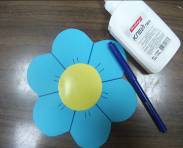 Фломастер, стол12. Изготовление листиков (2шт.)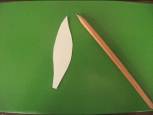 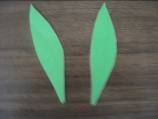  Цветная бумага, столКарандаш, ножницы, шаблон13. Приклеивание листиков 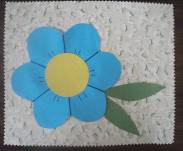  Клей, столНожницы, карандаш14. Приклеивание божьих коровок.Готовая аппликацияКлей, стол